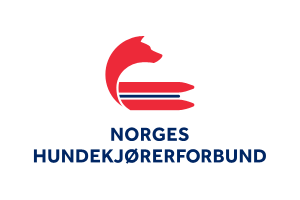 
CHIPSLISTE (Chipping List)

Klasse(class): ……………………………………                     Startnr(BIB):……………………………

Utøver (musher):………………………………………………………………………………………………….                     

Lisensnr/DID: ………………………………………………………………………………………………………

Klubb(club):……………………………………………              Land(country): …………………………

HUNDER(dogs):* Kryss av i kolonnen hvis hunden er under behandling med kontrollert medisin (IFSS Controlled substance).  Navn (name)Kjønn (sex)Født (born)Chipsnummer:Medisinert(drugs) *123456789101112131415161718